NAGYKOVÁCSI NAGYKÖZSÉG ÖNKORMÁNYZATOKTATÁSI, KULTURÁLIS, SPORT, TURISZTIKAI ÉS KÖRNYEZETVÉDELMI BIZOTTSÁGELNÖKEMEGHÍVÓ Nagykovácsi Nagyközség ÖnkormányzatánakOktatási, kulturális, sport, turisztikai és környezetvédelmi bizottság  üléséreAz ülés helye: 	Vállalkozói Inkubátorház	(2094 Nagykovácsi, Kossuth u. 78.)Időpontja: 		2015. július 27. hétfő 16.00 óraNapirend: Döntés „Mesekönyvmegálló” létesítéséről E – 95 Előterjesztő neve: Kiszelné Mohos Katalin polgármesterA Kispatak Óvoda intézményvezetői beosztásával kapcsolatos döntések E – 93 ZÁRT ÜLÉSEN TÁRGYALANDÓ Előterjesztő neve: Kiszelné Mohos Katalin polgármesterElőadó neve: dr. Németh Zsanett aljegyzőNagykovácsi, 2015. július 24. Fodor Attila sk.Bizottsági elnök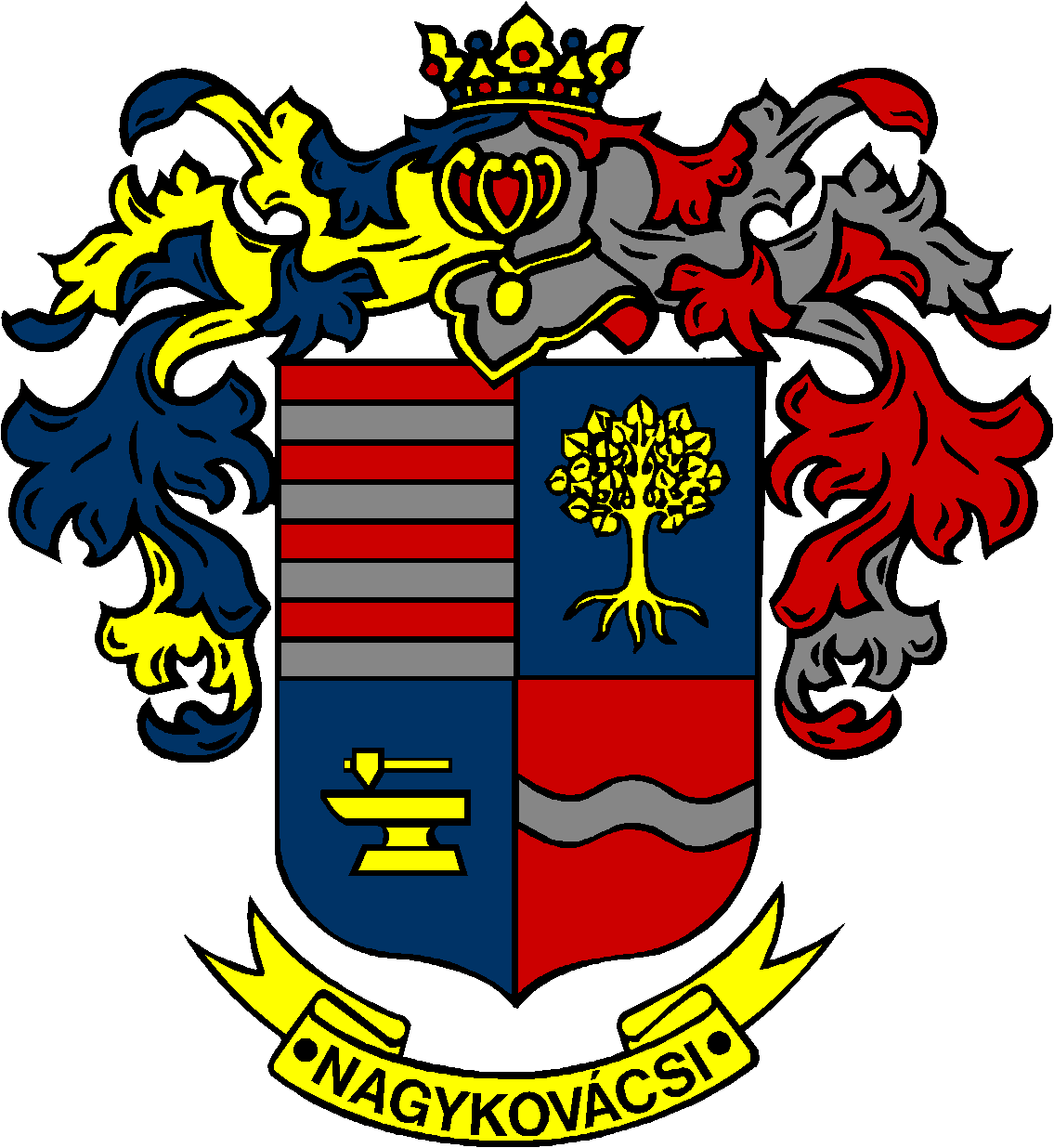 